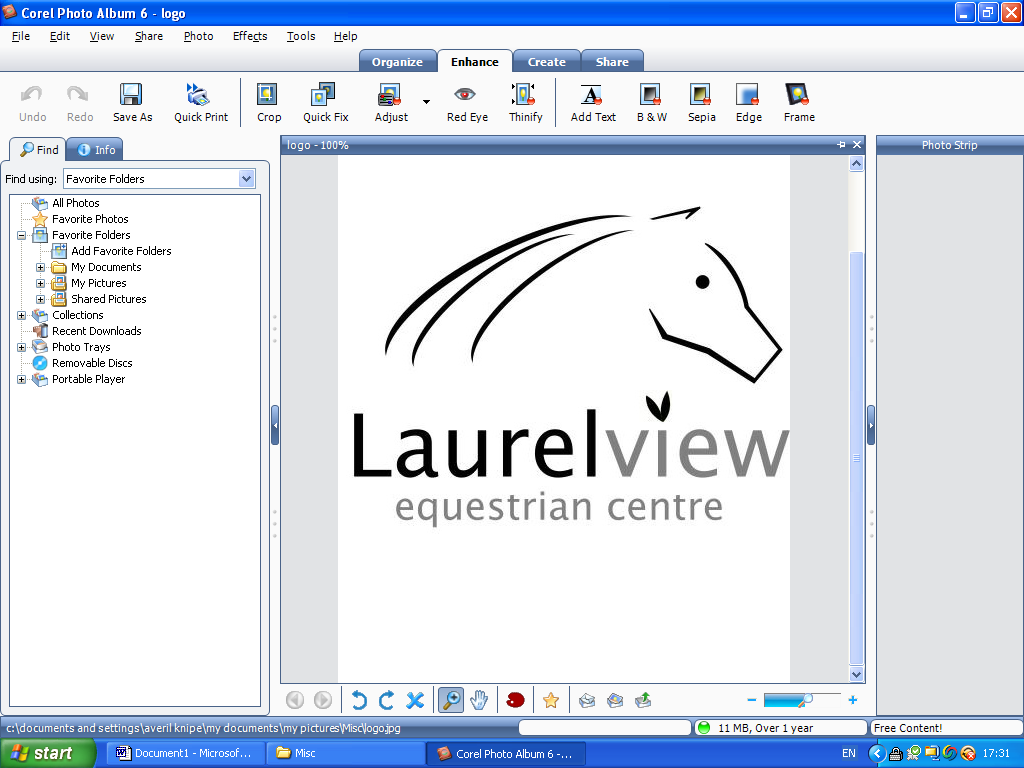 WINTER WORKING HUNTER SHOWALL INDOORS!Sunday 14th February 2016 Working Hunter Horses start 10.00amClass 1:	60cm Working Hunter HorseClass 2:	60cm 4 year old Working Hunter Horse (born 2012) *NIF                                      Class 3:     70cm Working Hunter Horse		  Class 4:	80cm Working Hunter Horse *NIF				  Class 5:	80cm Cobs Working Hunter	 Class 6:	85cm Small Working Hunter Horse (not exceeding 158cms) *NIF   Class 7:	90cm Working Hunter Horse *NIF	 		  Class 8:	1m Working Hunter Horse *NIF					 Class 9:       1.10m Working Hunter Horse *NIF                                        Please note for all horse classes: - horse must exceed 148cms, rider 14 years and over.HORSE WORKING HUNTER CHAMPIONSHIP CLASSES 1 – 9For the David Warwick Memorial CupWorking Hunter Ponies start 1.30pm approx.Class 10:   40cm – (may be led or assisted)Class 11: 	50cm – Working Hunter PonyClass 12: 	60cm – Working Hunter Pony *NIF Cradle Stakes also M&M			Class 13: 	70cm – Working Hunter Pony *NIF Starter Stakes also M&MClass 14: 	80cm – Working Hunter Pony *NIF 133cm also M&MClass 15: 	90cm – Working Hunter Pony *NIF 143cm also M&MClass 16:      1m    - Working Hunter Pony *NIF 153cmPlease note for all pony classes: - ponies up to 153cms, riders of correct age.PONY WORKING HUNTER CHAMPIONSHIP CLASSES 10 - 16Horses - exceeding 148cms. Ponies - up to 153cms.ENTRY FEES: £10 per class Entries on DAY*NIF = Qualifying Class for Northern Ireland FestivalSome classes are also qualifiers for Working Hunter at Pegus Gala WeekendClasses may be amalgamated with the next appropriate class if entries are insufficient.Further information available from  View officeTel: - 028 9083 0649 Email: - laurelview01@btinternet.com